ECE 231: Play, Creativity & Artistic DevelopmentDramatic Play Center PlanStudent Name: Nicole MooreGeneral Description:  (Include Name or Type of Age/Grade level of intended users; number of students using materials at any one time).Space or Location Needs:  (Describe where and how you will set up the center. Describe space needs-tables, floor, corner, shelves, etc.).Content Standards/Guidelines:  (include state/national content standards or guidelines related to the activities included).Objectives:  (What do you hope the children will gain from their interactions with the materials and with other children using the center?  What knowledge, skills, values or attitudes?)1. By using the restaurant dramatic play center children will be able to portray various roles or characters. 2. By participating in the dramatic play activity, children will engage in role play with two or more children working on their communication and cooperation skills. 3. After playing in the dramatic play center, children will be able to recognize the difference between pretend/fantasy and reality.4. Children using the dramatic play center together learn how to share ideas and solve problems. 5. Children working together in the dramatic play center use language to communicate what they are doing and ask and answer questions, growing the child’s vocabulary and the importance of communication. Materials to be used in the center:  (Make sure to list all relevant materials that will be needed to make the center “classroom ready”).Revised Fall 2012The dramatic play center that I chose to create is a restaurant. The center can be used for Preschool through Kindergarten, possibly older depending on the students. I believe that 4 or 5 children can be in the center at any one time. I think that this center would be best towards the back of the room, against a wall, so it does not become a distraction. The center needs to be close to a wall so I could put the kitchenette against to eliminate the chances of it falling over. I will also need space to put a little table and 2-4 chairs. I will also use some sort of shelving or plastic containers to store the materials when they are not being played with.NELG: (AL.01)Child engages in activities with imagination and creativity (CS.04)Child participates in a variety of dramatic play activities
 Uses creativity, words, actions and materials to portray a role, situation or setting
 Engages in role play with two or more children  Child imagines and clearly describes characters, their relationships and their environment in dramatic play situations  Assumes the role of someone or something else, or talks in language relevant to the assumed role  Child recognizes difference between pretend/fantasy and reality NE State StandardsLA 0.3.1.a: Communicate ideas clearly to others within structured classroom activities and routines using appropriate word choice, proper grammar, and complete sentences. LA 0.3.2.a: Develop active and attentive listening skills (e.g., eye contact, nonverbal cues, recalling) for multiple situations and modalities. Pretend food, dishes, cups, silverwareMenuPlace mats and napkinsApronPlay money Play phone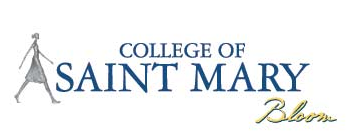 